П р и к а з ы в а ю:1. Утвердить прилагаемый состав Конкурсной комиссии по подведению итогов конкурса среди журналистов на лучшее освещение вопросов борьбы с коррупцией.2. Контроль за выполнением настоящего приказа возложить на заместителя министра информационной политики и массовых коммуникаций Чувашской Республики Стройкову Ю.В.Министр                                                                                                      А.С. ИвановУтвержден  приказомМинистерства  информационной политики и массовых коммуникаций Чувашской Республики от  09.08.2016  № 133Состав Конкурсной комиссиипо подведению итогов конкурса среди журналистов на лучшее освещение вопросов борьбы с коррупцией 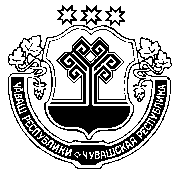 ЧӐваш РеспубликинИнформаци политикин тата массӐллӐ коммуникацисенминистерствиЧӐваш РеспубликинИнформаци политикин тата массӐллӐ коммуникацисенминистерствиЧӐваш РеспубликинИнформаци политикин тата массӐллӐ коммуникацисенминистерствиЧӐваш РеспубликинИнформаци политикин тата массӐллӐ коммуникацисенминистерствиЧӐваш РеспубликинИнформаци политикин тата массӐллӐ коммуникацисенминистерствиМинистерство информационной политики и массовых коммуникацийЧувашской РеспубликиМинистерство информационной политики и массовых коммуникацийЧувашской РеспубликиМинистерство информационной политики и массовых коммуникацийЧувашской РеспубликиМинистерство информационной политики и массовых коммуникацийЧувашской РеспубликиМинистерство информационной политики и массовых коммуникацийЧувашской РеспубликиМинистерство информационной политики и массовых коммуникацийЧувашской РеспубликиПРИКАЗПРИКАЗПРИКАЗПРИКАЗПРИКАЗПРИКАЗПРИКАЗПРИКАЗПРИКАЗПРИКАЗПРИКАЗ09.08.2016133№ 09.08.2016№ 133Шупашкар хулиШупашкар хулиШупашкар хулиШупашкар хулиШупашкар хулиг. Чебоксарыг. Чебоксарыг. Чебоксарыг. Чебоксарыг. Чебоксарыг. ЧебоксарыОб утверждении состава Конкурсной комиссии по подведению итогов конкурса среди журналистов на лучшее освещение вопросов борьбы с коррупциейИванов Александр Степанович-министр информационной политики и массовых коммуникаций Чувашской Республики (председатель комиссии)Стройкова Юлия Викторовна-заместитель министра информационной политики и массовых коммуникаций Чувашской Республики (заместитель председателя комиссии)Кудряшова Евгения Васильевна-начальник информационно-аналитического отдела Министерства информационной политики и массовых коммуникаций Чувашской Республики (секретарь комиссии)Ашнин Олег Константинович-подполковник внутренней службы, начальник отделения информации и общественных связей МВД по Чувашской Республике (по согласованию)Горелова Валентина Николаевна-начальник отдела по работе с органами государственной власти и местного самоуправления Министерства юстиции Чувашской Республики (по согласованию)Данилов Андрей Анатольевич-член Общероссийской общественной организации «Союз журналистов России», доктор исторических наук, профессор кафедры журналистики Чувашского государственного университета им. И.Н. Ульянова (по согласованию)Иванов Леонид Петрович-начальник отдела по защите прав субъектов персональных данных, надзора в сфере массовых коммуникаций и информационных технологий Управления Федеральной службы по надзору в сфере связи,
информационных технологий и массовых коммуникаций по Чувашской Республике-Чувашии (по согласованию)Исаев Александр Николаевич -майор полиции, оперуполномоченный по особо важным делам межрайонного отдела управления экономической безопасности и противодействия коррупции МВД по Чувашской Республике (по согласованию)Немцева Татьяна Вячеславовна-начальник экспертно-аналитического отдела Информационно-аналитического управления Администрации Главы Чувашской Республики (по согласованию)